Guido Noto La Diega Artificial Intelligence and databases in the age of big machine data (*)« Hoc qui existimat fieri potuisse, non intellego cur non idem putet, si innumerabiles unius et viginti formae litterarum vel aureae vel qualeslibet aliquo coiciantur, posse ex iis in terram excussis annales Ennii ut deinceps legi possint effici; quod nescio an ne in uno quidem versu possit tantum valere fortuna »Cicero, De natura deorum, 2.37Summary. 1. Introduction. – 2. Artificial intelligence, machine learning, deep learning: definitions and developments. – 3. Context and definitions in the Database Directive. – 4. Database copyright in cerca d’autore. – 5. A sui generis right for a sui generis database? – 6. Infringement, exceptions, and data mining in the Digital Single Market. – 7. The AI database’s owner armoury beyond the Database Directive: technical protection measures, contracts, and unfair competition. – 8. Not the end of the road.1. This paper deals with the databases made by means of Artificial Intelligence () technologies (hereinafter ‘AI databases’), which can intervene in the stage of obtaining the contents of a databases, as well as in the verification and presentation (). The overarching research question is whether AI databases can be protected under the copyright and sui generis regimes provided by the Database Directive (). The topic is interwoven with some of the most pressing issues in copyright law, i.e. the alleged unfitness of the sui generis right for machine data and big data (), the originality of dehumanised works (), the text and data mining exception () in the context of the proposed EU reform of copyright (), and data ownership (e.g. the infamous data producer’s right) ().In 2018, the European Commission evaluated the impact of the Database Directive, with a focus on the sui generis right and machine data (). When the directive was drafted, it was the time of CDs (), and the now forgotten song ‘End of the Road’ was dominating the Billboard charts. Since then, technologies have been developing dramatically, with AI providing unprecedented tools to extract value from Big Machine Data (), and databases coming back into style thanks to the blockchain () and other distributed ledger technologies (). The argument has been put forward that the database protection regime is no longer adequate, also in light of the importance of the data economy, whose overall value reached € 300 billion in 2016, and it is set to increase to € 739 billion with an overall impact of 4% on the EU GDP by 2020 (). Conversely, the database market in EU is utterly stagnant (). Said inadequacy led the European Parliament to call on the Commission to abolish the sui generis right () and the Commission to decide to keep it () while suggesting the introduction of a data producer’s right as a new property that would have done what the sui generis right had been unable to and, therefore, incentivise investments in data production (). It is this paper’s contention that, contrary to popular belief, the sui generis right is fit for AI databases and that a different solution would lead to an overprotection of said subject matter by contractual means. Moreover, if the sui generis right were revitalised, there would a strong argument to reject any proposal of data property. This contention has crucial consequences, because the sui generis right may be the best, if not the only, way to protect AI ‘authorial’ works. Indeed, even if AI works currently fall outside the scope of copyright law for lack of originality, they could nonetheless be protected if part of a database. Thus, thanks to AI, the sui generis right may become more important than it ever was.In terms of methods, this work focuses on statutes and case law on databases from an EU perspective. National implementations will be considered only marginally and the UK will be the main reference for a threefold reason (). First, the UK has been the first Member State to regulate computer-generated works (). Second, whilst in principle AI works can hardly be considered original under the EU standard of originality – the author’s own intellectual creation () – they might be under the British one, i.e. skill, labour, or judgement (). Third, the UK is the most productive database maker in the EU (). The paper looks at the law as it currently stands, and it assesses whether and how it can be applied in the selected technological environment. De lege ferenda considerations will be kept to a minimum. The focus of this paper is on AI making databases, but AI is relevant from a database perspective also because the relevant technologies can be used to infringe database rights, prevent their infringement, and enforce them (e.g. filters and automated takedown procedures). These aspects will be dealt with only in so far as they can contribute to answer the main research question.The structure of this paper is as follows. The first part will introduce AI technologies and their relevance from a database perspective. Second, the database copyright will be analysed more in-depth to resolve the problems of non-human authorship, originality, and ownership of AI databases. Third, a study of the aspects of the sui generis right which are more relevant and problematic follows. Fourth, infringement and exceptions will be critically analysed, with a focus on the legality of AI-powered data mining. Before concluding, an analysis of the database protection beyond the Database Directive will be presented, with a focus on technological protection measures (TPMs), contracts, and unfair competition.2. In observing the AI debate, it has been noted () that there is a polarisation between ‘Singularitarians’ () and ‘AItheists’ (). The former are sure that true superintelligence is around the corner and it will disrupt everything we know, thus leading to an apocalyptic scenario where human labour will become useless and human being will become the machines’ slaves. In turn, the latter argue that even imagining an intelligent machine is preposterous and in any case no real disruption will come, since we will able to keep machines under our control. While there is no agreement on the timescales and the degree to which AI will change our world, it is can be accepted that this set of technologies is already having a palpable impact on several aspects of our life (), with wide-ranging consequences, including the necessity to rethink some intellectual property principles and rules ().Even though there is not generally accepted definition of artificial intelligence, it is useful to briefly refer to the most common attempts to better define the scope of this paper.The scholar who coined the phrase () ‘Artificial Intelligence’ () defined AI as “the science and engineering of making intelligent machines, especially intelligent computer programs” (). According to another commonly cited () definition, AI is the “simulation of human intelligence on a machine, so as to make the machine efficient to identify and use the right piece of ‘Knowledge’ at a given step of solving a problem” (). Both definitions shift the problem to the understanding of what is ‘intelligence’, problem that had one of its most fortunate, albeit open to criticism (), solutions in the Turing test, according to which a machine is intelligent if, playing the ‘imitation game’ a human could not distinguish between responses from a machine and a human (). One of the main distinctions in the field is between a general, strong, or full AI on the one hand, and an applied, narrow, or weak AI on the other hand. Whereas Artificial General Intelligence (AGI) may finally replace humans because it seeks to “engineer human-level general intelligence-based theoretical models” (), narrow AI “develops software to solve limited practical problems”(), hence it is intrinsically aimed not to replace humans, but to improve their life, for instance in the fields of predictive analytics, driverless cars, care robots, speech recognition, and data mining. While to some AGI “starts looking like an attainable goal” (), this paper will consider chiefly narrow AI for a twofold reason. First, because of the methodological option to focus on current scenarios, as opposed to future ones. Second, because of the importance of data mining, a typical example of narrow AI (), in the context of the creation of databases and of the infringement of the relevant rights, as it will be explained below. For the purposes of this paper, AI is an umbrella term encompassing a number of technologies that make machines (hardware and software) increasingly autonomous () from the human beings (developers and users), the main of which are machine learning and deep learning. It may be useful to briefly examine said technologies.Machine learning is a subset of AI that, existing at the intersection of statistics, AI, and computer science, aims at extracting knowledge from data sets (). It enables automated learning, by having computers learning from input available to them, i.e. converting experience into expertise or knowledge (). A key element machine learning is the expectation that “the accuracy of the computer algorithm will improve over time […] as a result of feedback concerning previous accuracy” (). As an example, Facebook uses machine learning algorithms inter alia to rank feeds, ads, and search results ().Deep learning algorithms, in turn, are “inspired by the structure and function of the brain called artificial neural networks” (). The computer that uses deep learning develops “complicated concepts by building them out of simpler ones” (); the graph representing how the concepts are built is ‘deep’, “with many layers” (). Machine learning, be it deep or not, is usually ‘supervised’, where the learning happens as a result of the training of the algorithm with labelled datasets (). For instance, Facebook image recognition () is supervised (), which means that there is a human operator labelling a picture, say, of a cat as ‘cat’. The importance of the involvement of humans in this type of machine learning made some emphatically, albeit not incorrectly, say that machine learning is a myth (). On the opposite end of the spectrum there is unsupervised learning, where the algorithm is trained with unlabelled data, therefore it learns in a way which is similar to the human one, i.e. by experiencing the world, rather than by being told the name of every object (). In recent years, finally, semi-supervised learning has emerged and gained popularity (). Less labour-intensive than the supervised learning and more accurate () than the unsupervised one, an example of it is Alexa, Amazon’s AI-powered virtual assistant, which learns how to decipher its users’ voice both with operators listening and labelling, as well as autonomously interpreting unlabelled data ().The difference between the different forms of learning is relevant from our perspective because in most scenarios it is easier to assess whether there is infringement of a database if data are extracted or otherwise used using a supervised learning model; indeed, this will require the involvement of human operators to label the data. Conversely, it may prove more complicated to assess whether there has been infringement in instances where there are no humans involved. More on this later.In the Eighties (), it was predicted that the integration of AI and databases would have become critical “for the next generation of computing” (). However, only recently () AI databases are becoming popular, thanks to the fact that AI promises to “simultaneously ingest, explore, analyze, and visualize fast-moving, complex data within milliseconds” (). The ongoing relevance in the academic debate is confirmed by an annual international conference an AI and databases (), and by the International Journal of Intelligent Information and Database Systems.Four scenarios can illustrate how AI and databases are interwoven, from a lawyer’s perspective. The first two regard databases created by human beings using AI-produced data, either by creatively selecting and arranging the data, or by investing significantly in the obtainment, verification, or presentation thereof.  At the centre of the third scenario, is an AI selecting or arranging data from various sources, whilst the last one regards an AI that obtains, verifies, or present said data. Artificial intelligence is relevant from a database perspective for a number of reasons, but mainly because, on the one hand, the underlying technologies require large datasets to use to train the algorithms (), which begs the question whether AI-enabled data mining, scraping, and crawling are lawful and whether the output of these processes can be protected. On the other hand, AI produces big machine data and can create databases with the information derived therefrom. AI needs big data (), produces them through data mining and other techniques (), and has the ability to set up and manage proper databases (), the legal regime of which does not seem entirely clear (). Finally, from a legal perspective it is immaterial whether a consensus can be reached on how to define AI and its technologies. Conversely, it is crucial to keep in mind two circumstances. First, most state-of-the-art AI applications require human involvement, for instance in the forms of labelling in supervised and semi-supervised learning. Second, intelligence and autonomy are still weak; whereas applied AI is indeed becoming ubiquitous, strong AI is still quite not here yet, though it may be on the horizon. While we sail towards it with a strong wind behind us, we had better focus on the legal issues in the technologies that are already here and constitute a non-negligible challenge to lawyers and lawmakers. A technological confusion between discrete concepts such as AI, bid data, and the Internet of Things characterises the 2018 evaluation of the Database Directive and may contribute to explain why the Commission seems inclined to think that the sui generis right is not fit for machine data.3. In the early Nineties, supported by the TRIPs (), at the EU (then European Community) level was felt that something needed to be done to bridge the gap between the flourishing US database industry and the floundering local one (). This was the main economic justification of the creation of a much contested () sui generis right protecting investments of database makers, regardless of the originality of databases. Alongside, it was considered that the different national laws on databases could constitute a factor of fragmentation of the single market and, therefore the Directive harmonised, although only partly, the copyright laws applicable to the original databases (). The third objective was the safeguard of “the balance of interests between database users and database makers” (). The evaluations conducted by the Commission in 2005 () and 2018 () and a review of the relevant EU case law () confirms that the adoption and transposition of said instrument did not achieve any of the objectives above.In terms of scope of protection, the Database Directive defines a database broadly, setting out three requirements (): i. A collection of independent works, data or other materials; ii. A systematic or methodical arrangement; iii. Individual accessibility. First, the materials need to be separate and not interact with each other (). The materials must be separable from one another without the informative, literary, artistic, musical or other value of their contents being affected (). The concept of independence has been interpreted broadly in Verlag Esterbauer () by considering immaterial the reduction of the autonomous value after the extraction and by pointing out that the “autonomous informative value of material which has been extracted from a collection must be assessed in the light of the value of the information not for a typical user of the collection concerned, but for each third party interested by the extracted material” (). The reference to ‘materials’ encompasses both copyright and non-copyright works (). This has a twofold consequence. First and foremost, the sui generis right could be used to protect AI works (e.g. a song written by an AI) even if they were not in themselves copyrightable, for instance because the originality conundrum were not untangled. The sui generis right might, therefore, become of unprecedented importance to grant some indirect protection to AI works, as a form of last recourse. Second, given that databases can include also copyright works, the AI, or its owners, will need to seek a licence from the author of the work they want to access or rely on some other legal basis (e.g. copyright exception for research purposes) (). In turn, ‘data’ suggests that a database can include also personal data, should the relevant data protection requirements be met. One should keep in mind that the right of access as recognised by the EU General Data Protection Regulation (GDPR) () should not affect adversely the intellectual property of others, which, in turn, cannot be used to refuse to provide all information to the data subject (). This has a threefold consequence when the AI includes personal data in the database: i. data subjects can access their data as long as this does not affect the rights on the database in an adverse way; ii. Even when the access adversely affects the rights on the AI database, this is no good justification for a refusal to provide all information; iii. The other data subject’s rights are not conditional to the non-infringement of an intellectual property right, therefore for instance data portability requests could not be rejected. The second requirement to fall under the definition of database is that an element internal to the database must organise the information according to methodical criteria e.g. chronological order (). Conversely, it is not necessary for those materials “to have been physically stored in an organized manner” (). In principle, the elements of a database are not presented “in any fixed, immutable order, but may be presented in a multitude of different combinations, using the technical and other means available” (). Third, the database must have a system for the retrieval of each of its constituent materials (). This does not mean, however, that the rightholder cannot restrict the access to only part of the database (). Therefore, for instance, Amazon’s Alexa collection of independent data including the end-user’s voice, organised chronologically, retrievable individually, might qualify as a database, even though the user can only access his or her data, and not the entire collection. Other users, for instance, the operators who train the algorithm and label the data, can access the whole of the database (). The computer programs used in the making or operation of databases are outside of the scope (). Therefore, the AI-powered software – e.g. Alexa – may be protected under the Software Directive () or as a computer-implemented inventions, if the relevant patentability requirements are met (), while the relevant algorithm is more likely to be covered by a trade secret (). It seems that the definition is broad enough to be applicable in the context of AI and related phenomena, therefore this author does not share the view of those who deem “necessary to clarify/address the problem of big data, IoT, sensor-generated data as part of the definition” ().4. Regardless of the sui generis right (), the copyright protection covers only original databases, defined as “databases which, by reason of the selection or arrangement of their contents, constitute the author's own intellectual creation shall be protected as such by copyright” (). The protection regards the structure of the materials and, accordingly, the creative effort is relevant only if it regards the selection and arrangement of the materials, not their creation, as pointed in Football Dataco v Yahoo (). The protection concerns only the database itself, not its contents that may or may not be covered by other intellectual property rights ().Originality plays a pivotal role when it comes to AI databases, compared to other copyright works, because it is the only criterion for the copyright protection of databases () and because originality, or the lack thereof, is arguably the main argument for the unfitness of copyright for protecting AI works. Understanding the originality of AI databases requires a preliminary understanding of originality of AI works. AI is increasingly creating works that, if made by humans, would probably qualify for copyright protection. One need only think that in August 2018 auction house Christie’s offered an AI work (), thus signalling that buyers may consider such works as art (). Another example of the change in perceptions when it comes to creativity is the fact that an AI art-generating algorithm has been acclaimed as “the biggest achievement of the year” (). Many legal systems recognise that copyright works can be created with the help of software and hardware technologies. A famous example is the British regime of protection of computer-generated works (), which are “generated in circumstances when there is no human author of the work” () and are authored by the person who made the necessary arrangements to create the work (). Though a rather advanced regime, the provisions on computer-generated works are not fit for strong AI and unsupervised machine learning, because they postulate the presence of a person to make the arrangements necessary for the creation of the work, who will be the author (). Conversely, the regime of computer-generated works may fit some narrow AI applications and supervised machine learning (should the originality equation be solved). Given that in Italy there is no ad hoc provision on computer-generated works and given that the Italian copyright act does not limit the concept of author to humans (), one may go as far as to argue that the Italian regime would be more suitable for an AI scenario than the British one (), since it allows machines to be authors and hence owners of the works they produce (). Needless to say that this would apply only if the originality conundrum were unravelled. The fully dehumanised production of authorial and entrepreneurial works requires either interpretive stretches or, better, a legislative reform that clarifies the crucial points of authorship and ownership of AI works. In this field, the discussion about authorship and ownership should have an inversion. While normally one starts with authorship because ownership follows (), with AI works, we need first to decide whether or not to allow forms of ownership and, if so, how to allocate it. The question of whether or not to protect AI works is of political nature, because a public domain solution may be seen as inappropriate by some intellectual property holders, whereas allowing a generalised propertisation of AI works would be likely restrict access to knowledge and stifle creativity. At least five arguments can be brought in favour of a weak or no copyright protection for AI works. First, it is pivotal to prevent the monopolisation of culture. One need only think of the famous metaphor of the monkeys that, typing randomly for an infinite time, could write Shakespeare’s complete works (). Indeed, AI can create potentially copyright works faster than a group of monkeys working for the eternity, but unlike them the ‘typing’ would not be entirely random, in that the machine would learn and improve over time (). Therefore, one day, every human being composing a song, writing a book, or making a database may risk receiving a letter of cease and desist from an AI (). A comparative analysis provides further evidence of copyright’s unfitness for AI works, with no known jurisdiction clearly allowing for copyright protection of such works and the US that changed their practice in 2017 to expressly exclude non-human authorship (). Third, the traditional justifications for property rights in this field hardly apply to AI works, whose copyright protection could hardly be justified using the moral and economic foundations of copyright (). In fact, AI does not sweat (), nor it needs incentives to keep being creative (). Another argument in favour of weak or no IP protection of AI works may be derived by the fact that the legislator showed that computer-generated works are less deserving of protection, if compared to fully human works. In particular, this can be seen in the reduction of the terms of protection to 50 years from the end of the year when the work was made and the exclusion of the moral rights (). It is this paper’s submission that with the further decrease in ‘humanity’ which one would witness with proper AI works, the protection should weaken accordingly. The strongest argument in favour of AI works being receiving low or not copyright protection is the lack of originality, which troubled AI studies since their inception. In his pioneering Computing Machinery and Intelligence, Turing reformulated the question as to whether a machine can think by presenting the so-called imitation game. However, he had to respond to a number of critiques, at least one of which () are directly related to the problem at issue here. According to the so-called Lady Lovelace's objection (), computers do not think because they are incapable of originality, which in turn depends mainly on the fact that they do not learn independently. Turing objects that the Countess in 1843 did not have access to the evidence that would have convinced her that machine could indeed think and, anyway, “[w]ho can be certain that ‘original work’ that he has done was not simply the growth of the seed planted in him by teaching, or the effect of following well-known general principles” (). Turing’s counter-objection does not apply to originality as understood in copyright law. Indeed, copyright law is aware that we are nanos gigantum humeris insidentes () and that, therefore, the human creation builds on existing knowledge: what is required is only the link between the work and the author’s intellectual effort.Grasping originality in copyright law, however, has been and still is not an easy task () also because its meaning must be construed in the specific meaning that it has when applied to databases (). As correctly suggested (), one should look separately at selective databases and databases protected by reason of the arrangement of the contents. The first ones, exemplified by a guide book (whose author has to select only certain information to communicate to the tourist), is protected because of the creative freedom in the selection of the contents (). Data mining, crawling, and scraping will be analysed below, and it will be critically assessed if they can be seen as an expression of creative freedom. ‘Arrangement’, in turn, corresponds to coordination and arrangement as in Feist (), i.e. linkage between the contents and in the order given to the them (). If there is creative freedom in the way the contents are arranged or coordinated, then the database will be protected as a copyright work. AI, and in particular but not exclusively deep learning, can be used to find patterns that humans missed and, therefore, it could lead to a non-banal linkage between the data. However, would this be the author’s own intellectual creation? No, if the author is the developer or the owner of the AI, because it is not their creation. No, still, if the author is the AI because under current laws AI do not have personality. In the domain of databases, the Directive covers “databases which, by reason of the selection or arrangement of their contents, constitute the author's own intellectual creation shall be protected as such by copyright” (). This goes beyond the concept of original as not copied, as in Paolo Spada’s intuition (). Looking at the travaux préparatoires, one finds the express reference to the presence of a human author as a general principle, whereas legal persons as owners of databases are  mere “deviations to that rules […] merely tolerated” (). The reference to a human author may be explained by a twofold circumstance. First, technologies already allowed the automation of databases (). Second, databases are intrinsically less creative than traditional authorial works and clarifying ‘human’ may have acted as a delimitation of the scope of protection. While interesting, the travaux préparatoires will not play a key role in the interpretation of the Database Directive because said reference is not mirrored in any of the provisions of the directive ().The Court of Justice provided some guidance in Football Dataco by defining originality as the author’s creative ability to make free and creative choice in the selection or arrangement of the contents, thus stamping his or her personal touch on the database (). In other words, the Court did not made the effort to provide a definition of originality that takes into account the intrinsic characteristics of the subject matter. It merely referred to the leading cases in matters of originality (). The ‘personal touch’ is a fuzzy concept which can be applied in a relatively easy way to works such as artistic works or traditional literary works such as books. Conversely, it is not easy to imagine how a database can exhibit its author’s personal touch. The matter may be different if the originality threshold were the traditional British standard of skill, labour, or judgement (), because it can take a lot of skill, labour, and judgement to make a database. However, the Court of Justice expressly excluded the application of any criterion other than originality (), and this means at least two things. First, it is immaterial whether or not the selection or arrangement of the contents includes “adding important significance” () thereto. Second, and more importantly, skill, labour, and judgement are irrelevant “if that labour and that skill do not express any originality in the selection or arrangement” (). The shortcomings of the Court’s guidance are reflected in the fact that, even it has been claimed that originality standard for copyright protection of databases has been harmonised “across the EU Member States, there is evidence that the national courts are still uncertain on how to apply it” (). Even though national variations should not be ignored, in principle the EU standard of originality leaves little scope for a copyright protection of databases and this applies all the more to AI databases. Indeed, the database is not original if its setting up “is dictated by technical considerations, rules or constraints which leave no room for creative freedom” (). This sentence must be construed as meaning that databases whose setting up is dictated by technical considerations, rules or constraints can be original, if there is still room for the author’s creative freedom. In the current system, the epicentre is the human author, therefore only databases that are expression of a human’s intellectual creation can be protected (). Arguably, most AI databases cannot be protected because they cannot meet the EU standard of originality (). Indeed, in narrow AI scenarios, the AI is unlikely to take free choices, because the latter will in principle be entirely dictated by technical contraints. Conversely, databases created by strong AI are unlikely to be original, and hence protected, because the choice in the selection or arrangement of the contents may be free, but not creative, since the concept of creativity appears closely related to the involvement of a human author. The conclusion would be different in two scenarios. First, if AI developed to a point that we would grant legal personality and our resistance in accepting machine creativity would decrease. The Database Directive itself, at a closer look, allows Member States to recognise legal persons as owners of a database, and the argument may be put forward that this would apply to AI should its personality be recognised (). Granting legal personality to AI, however, would not in itself unravel the originality conundrum. Second, if Brexit led to a return to the ‘skill, labour, or judgement’ standard – a return that “is both a challenge, and a customization opportunity” () – this would render British copyright law more AI-friendly and AI databases may be more easily protected by means of copyright. It should be noted, however, that this may made difficult by the fact that the European standard of originality has made its way into the British statutory provision on databases (). Therefore, a reversing case law could affect the general copyright concept of originality, but not the one applied to databases, for which there would be the need for a legislative reform. It should incidentally be noted, finally, that the fact that AI databases are in principle not covered by copyright is not likely to have significant practical consequences, since copyright does not cover most traditional databases and in light of its limited usefulness, in that it does not protect against independent creations ().If, contrary to this paper’s position, the option in favour of a copyright protection for AI databases should prevail, then the main ownership alternatives will be between the AI’s owner, the developer, the end-user, or some form of join-ownership (). The AI’s owner may be recognised as the database’s rightholder if the regime of employees’ works were applied, but said regime is designed for human employees. The developer is likely to have some rights on the code or the program more generally, but not on the final database. The end-user may have some rights, but only in the event they will contribute in a meaningful way in the selection or arrangement of the contents thus stamping their personal touch on the database. This excludes all unsupervised systems and arguably the labelling itself will not be sufficient to make out the originality requirement because the relevant process is dictated by technical constraints and is not expression of free and creative choices. Joint ownership, finally, would be a solution leading to uncertainty and not many foreseeable benefits. In light of the difficulties in the allocation of ownership and control, one may expect contracts playing a crucial role. For example, Amazon retains ownership “[a]ll content included in or made available through any Amazon Service” (), including inter alia data compilations and audio clips. In particular, these contents are protected “by Luxembourg and international copyright, authors' rights and database right laws” (). In addition, said laws cover also the “compilation of all content included in or made available through any Amazon Service” (); these are “the exclusive property of Amazon” (). The scope of this contractual provision is unclear, because the interactions between the end-user and Alexa may qualify as data collections and audio clips, but also as user-generated content, which is owned by the user and licensed to Amazon (). Overall, the allocation of ownership would be one of the aspects that would need specific attention in the context of a reform allowing copyright protection for AI databases and works more generally.Finally, the option in favour of a stronger protection for AI works may gain support only if one day AI would be granted legal personality either as a consequence of achieved conscience, or if the EU will proceed with its plans for an electronic personality (). Whilst the public domain option seems to be preferred in the literature, it may be worth it to explore whether the sui generis right would enable AI owners to extract value from AI works, while avoiding the drawbacks of a strong propertisation by copyright or contractual means. 5. The sui generis right is the main news in the Database Directive () and it has been emphatically labelled a legal monstrosity (). It has been criticised for its anticompetitive effect, because originality and the idea-expression dichotomy do not limit the relevant monopoly and indeed the sui generis right “creates a monopoly in collections of facts and other non-copyrightable items that is difficult or sometimes even impossible to 'invent around'” (). Moreover, it has been argued that the sui generis right contradicts the principle that “does not allow exclusive rights on ‘presentation of information’” (). The discomfort of part the literature may be explained by the fact that, unlike copyright, the sui generis right does no reward intellectual labour: here the right is a reward/incentive for those who make substantial investments in obtaining, verifying, or presenting the contents of the database (). These critiques may be the basis for the 2004 rulings of the Court of Justice () that interpreted the scope of the Database Directive in an overly narrow way by stating that only the investment regarding the obtaining, verification, or presentation of existing independent materials count towards the sui generis protection; conversely, the resources used to create data are not covered. This, and not the law as stated in the Directive, constitute the main reason why the Database Directive may be unfit for AI databases. Such narrow interpretation explains why some experts (), in view of the review of the Directive, have pointed out that it is not clear if the current definition of a database embraces AI and algorithm-generated data, and “whether they should benefit from protection under the sui generis right” (). For the same reason, the stakeholders () lament that the Database Directive is outdated, because it does not take into account a number of technological developments, including “industry aggregation of data and big data; automatic data generation; and advanced computational methods for analysis, information and decision making” (). Now, if the sui generis right is fit for AI databases, said right could play an unprecedentedly important role as the chief way to protect AI works, which cannot currently be copyrighted for lack of originality. Conversely, if AI databases fall outside the scope of the Database Directive, there is the risk of overprotection resulting from the combined effect of contracts and TPMs, which would not be limited by the exceptions laid out by the directive ().  Before analysing the main hurdles to the sui generis protection of AI databases, let us briefly see what are the main features of this right. The rightholder () has the power to prevent extraction or re-utilisation of the whole or a substantial part of the contents of the database, to be evaluated quantitatively or qualitatively (). In section 6 below, it will be assessed whether AI-enabled data mining can constitute unlawful extraction or re-utilisation of a substantial part of a database or if it can fall under one of the exceptions to copyright and sui generis right. Indeed, the lawful user can carry out the unsubstantial extraction and re-utilisation of the contents, and they can extract or re-utilise the substantial part thereof for private purposes (only if it is a non-electronic database), teaching, scientific research, and public security. The duration of protection is quite peculiar, because even if in theory the sui generis right expires in 15 years (), practically it is easy to transform it into a perennial right by changing the contents substantially, even if the change results from the accumulation of successive additions, deletions or alterations (). Now, given that AI may render the change in a database’s contents easier, it may be argued that AI could easily trigger this provision, thus potentially giving rise to a perpetual protection of the database, covering also those contents which have not been changed (). Should the sui generis be revitalised, as argued in this paper, the matter of the potentially eternal duration of the right should be addressed by the Court of Justice. Finally, the sui generis right applies only to EU databases (), but agreements can be concluded by the Council upon proposal from the Commission (). Such agreements may be necessary to protect British databases in the EU because of Brexit. The Database Directive has been transposed into UK law and in June 2018 the European Union (Withdrawal) Act has expressly saved all EU-derived legislation (). However, much will depend on whether, at the end of the EU-UK negotiations, will be considered a third country or not ().From this paper’s perspective, the main question is whether a substantial investment in AI can be seen as a qualifying investment in the obtaining, verifying, or presenting the contents of a database. The answer requires a closer look to the four cases decided by the Court of Justice at the end of 2004 (). It will be shown that the decision is open to criticism and that the interpretation which scholars and the Commission give to the rulings, in the form of the spin-off theory, is inaccurate.In British Horseracing, the dispute was over the use by William Hill of information taken from the claimant’s database, for the purpose of organising betting on horse racing. The database at hand contained a large amount of information supplied by horse owners and other stakeholders of the racing industry (). Part of the contents are the lists of horses running in the races, which are compiled thanks to a manned call centre; among other things, the operators must ascertain whether the horse can be authorised to run the race (). The arrangement is partly automated, because there is a computer that allocates a saddle cloth number to each horse and determines the stall from which it will start (). In terms of investment, it costed around £4 million a year to run this database (). William Hill was a lawful user of the databases and rearranged a small part of its contents (). The claimant, however, believed that even if the individual extracts might have been seen as non-substantial, the activity still infringed on their sui generis right because it would at least qualify as repeated and systematic extraction and/or re-utilization of insubstantial parts of the contents in conflict with the normal exploitation of the database (). From an AI perspective, the main question at the centre of this preliminary ruling is what ‘investment in obtaining’ data means. As to the ‘obtaining’ the data, the main passage of the court’s reasoning revolves around the purpose of the sui generis right as one could infer from some, perhaps overemphasised, recitals of the Database Directive (). In particular, the purpose of the protection by the sui generis right – actually one of the purposes – is to “promote the establishment of storage and processing systems for existing information and not the creation of materials capable of being collected subsequently in a database” (). What is presented as an inescapable conclusion, then, is that ‘investment in obtaining’ must be understood as referring to “the resources used to seek out existing independent materials and collect them in the database, and not to the resources used for the creation as such of independent materials” (). If one dissects the recitals upon which the court based its decision, they could be used to argue opposite interpretations of the scope of the directive. First, databases are a vital tool in the development of the information market (). This is true, but reducing the scope of the directive is unlikely to facilitate the growth of said market. Second, interestingly, the directive refers to the exponential growth in the amount of “information generated and processed” () and accordingly calls for significant investments in advanced information processing systems. The express reference to information that is ‘generated’ may be seen as encompassing both created and obtained data. Third, it is pointed out that these investments in information storage and processing systems need “a stable and uniform legal protection for databases” (). It could be argued that sterilising the directive has not led to a stable protection for databases, nor stimulated the relevant industry. The only argument that might have had some merit was the one based on the recital () which excludes the compilation of several recordings of musical performances on a CD from the scope of the sui generis right inter alia because it does not represent a substantial enough investment. Whilst this might be interpreted as excluding created data, it could be also seen as meaning that (financially) trivial operations such as collections of recordings are in principle insufficient investments. It does not seem, anyway, that such a passage could justify a case law that effectively sterilises the Database Directive. Indeed, even though the vague wording of the directive allows for such interpretation, it cannot be said that it supports it (). Alongside the misplaced emphasis on some recitals, there are some strong arguments against the conclusions of the Court of Justice in the 2004 rulings. First, one needs to keep in mind that one of the main goals of the directive was to stimulate investments thus bridging the gap between the EU and the US databases industries. This fact must be analysed in light of the empirical evidence clearly showing the majority of the investments made by the database owners regards data collection, rather than the setting up of the database itself (). Second, and perhaps more importantly, it is difficult to draw a line between the concepts of creation and obtaining; this is confirmed by the fact that live football data are deemed to be ‘obtained’ in the UK (), and ‘created’ in Germany (). Even in the literature, there is no consensus on where to draw the line (). Data mining itself is a good example of the untenability of dichotomy because mining leads to the discovery of correlations between existing data () and one could argue both ways, that this is creation of data or, as seems more reasonable, data obtaining. The untenability of the dichotomy creation/obtaining indirectly () recognised by the European Commission, when they observe that “in the context of automated data collection […] it becomes increasingly difficult to distinguish between data creation and obtaining of data when there is systematic categorisation of data already by the data-collecting object” (). Building a ratio decidendi on such weak foundations is not consistent with the principle of legal certainty and it does not reflect the versatility of AI (), whose process of making a database cannot be compartmentalised in phases such as creating and obtaining the contents. The criticised dichotomy has profound consequences on the practical relevance of the Database Directive and on the users’ rights. Indeed, on the basis of the joint operation of the 2004 rulings restricting the scope of the directive and Ryanair () stating that there are no limits to the contractual autonomy when a database falls outside the scope of the directive, the directive has not been able to limit the propertisation of data by contractual means, as will be further explained in section 7 below.The sterilising effect of this case law has been worsened by the fact that the 2004 rulings have been read as if they introduced a spin-off theory, i.e. as if there was no protection for the databases that constitute only a collateral activity of the company (). It is this paper’s contention () that the spin-off theory should not be interpreted as meaning that if making databases is not the main activity, then the Database Directive will not apply (). This broad interpretation goes beyond what actually decided by the court and it affects negatively AI databases because it leads to the popular belief that “machine-generated databases […] may largely be considered ‘spin-off’ databases” ().  In fact, the court clarified that the creation of a database can be “linked to the exercise of a principal activity in which the person creating the database is also the creator of the materials contained in the database” (). One needs only to establish that (also) the obtaining, verification or presentation “required substantial investment […] independent of the resources used to create those materials” (). Even if, regrettably, this theory is predicated on the untenable creating/obtaining dichotomy, its narrow interpretation as proposed here leaves scope for a sui generis protection of AI databases. Thus, for instance, if one invested in two different AI applications, one for data mining, and the other for database making (obtaining, verifying, presenting data), the relevant AI database may be protected if the second investment is substantial, regardless of the database making activity being a primary or secondary activity (). AI can render big data held by companies usable by processing, structuring and optimising said data. It has been suggested () that since the 2004 rulings did not regard the verification and presentation of data, there would be some scope to recognise a sui generis right on AI databases, should the substantial investment concern such activities (). This might ultimately “influence the legal regulation of the emerging data-driven business models building on ‘big data’ analytics of machine-generated, Internet of Things data” ().When it comes to understanding when an investment is substantial, the Court of Justice did not elaborate much, limiting itself to observe that the person who has taken the initiative and assumed the risk of making a substantial investment in terms of human, technical and/or financial resources in the setting up and operation of a database receives a return on his investment by protecting him against the unauthorised appropriation of the results of that investment” (). The substantiality can be qualitative or quantitative, with the quantitative assessment referring “to quantifiable resources and the qualitative assessment to efforts which cannot be quantified, such as intellectual effort or energy” (). In light of such a limited guidance, one needs to look at the national approaches. National rulings do not usually elaborate on the concept of substantiality of the investment. This has been explained in light of the fact that “in most cases, the investment is so enormous that there is no discussion as to whether the required level of substantiality is attained” (). Who studied the matter more closely reached the following conclusions (). First, ‘investment’ ought to be defined broadly, as including an effort in time, energy or money. Second, the threshold of substantiality should be set at a low level (). This has been confirmed recently in the commissioned study in support of the evaluation of the Database Directive, where it has been pointed out that “national courts have been generous and granted protection for relatively low-level investments” (). This conclusion has been upheld by the Commission that clarified that “[a]s a general rule, investment needs to be more than minimal, which points towards a relatively low threshold” (). It seems clear, therefore, that it is not the substantiality to bring AI databases out of the scope of the Database Directive, being the creating/obtaining dichotomy the actual problem. Accordingly, the proposal put forward by some database makers () to require merely a (non-substantial) investment would not, unlike what believed by the Commission “to widen the scope of protection, and thus potentially bringing the sui generis right fully into the domain of big data” ().The generous approach to substantiality and broad construction of investment must be kept in mind when asking oneself whether AI databases meet the relevant requirement. If the AI application is designed ad-hoc to create a certain database, than the investment in AI will be in principle sufficient to qualify for sui generis protection. The matter is more complex should the AI be able to create databases serially. In that event, one could argue that the requirement of the substantial investment would be met only for the first database, if the creation of the subsequent databases does not require an autonomous human, technical, or financial effort. For the first database it would be immaterial if there is human involvement because the investment might be substantial in reason of the financial cost of the AI application. Therefore, even databases whose creation were fully automated may be covered by the sui generis right (). Conversely, if the AI application requires human intervention every time it makes a database (e.g. labelling in the event of supervised learning) or other efforts, one could argue that also the subsequent AI databases may be covered by the sui generis right.In 2017 and 2018, the European Commission collected evidence () to decide whether or not to reform the Database Directive and it seems clear that the main concern was that the sui generis right did not fit automatically-collected or machine-generated data and the Internet of Things. In the public consultation, 42% of the respondents believed that the sui generis right was not appropriate for said data, that they claimed should be protected, though they did not explain why (). The conviction that machine-generated databases are not covered by the sui generis is prevalent in the literature (). This is countered by the opposite indication coming from the workshop organised in the context of the commission study in support of the evaluation of the Database Directive; indeed most “participants thought it unclear whether the sui generis right applied to machine-generated data” (). More in favour of the fitness of the sui generis right for machine data a minority of the scholars () and the Bundesgerichtshof in Autobahnmaut (). In that case, machine-generated toll data were held to be protected by the sui generis right because the highway company had invested substantial financial resources in the recording of pre-existing data on cars using the highway, as well as in the verification and presentation of the data by means of a computer program. This is of great importance for AI databases, not only because it shows the untenability of the creating-obtaining dichotomy, but also because an investment in some software enabling verification and presentation of the contents could be enough for the sui generis protection of AI databases.Despite the mixed signals, the Commission’s contractors concluded that “the Database Directive does not apply to the databases generated with […] artificial intelligence). In fact, the generation of these databases is closely interlinked with the creation of their content” (). Even if one could accept this statement, there are at least two caveats. First, this preclusion does not stem from the Directive, but from the narrow way the Court of Justice interpreted it in order to limit perceived monopolisation risks. And indeed the Commission pointed out that “[t]he interpretation of the scope in the 2004 CJEU rulings […] rules out concerns about the sui generis right playing an anti-competitive role” (). Such interpretation is based on an excessive emphasis on some recitals of the directive, and on an untenable dichotomy between creating and obtaining data. Should it become clear that, as opposed to being a threat to free access to knowledge, the Database Directive can play a positive role by preventing contractual abuses, then one could expect a reversing case law that clarify the applicability of the sui generis right to AI databases. The solution would not be to abolish the sui generis right, as requested by those who observed that it did not stimulate investments (), but to broaden it (). Second, AI databases are not only those where the AI creates data; they include also those databases where the AI obtains, verifies, or presents the contents thereof. For the latter, the sui generis right, even in the narrow interpretation given by the Court of Justice, does apply to (some) AI databases. For instance, it may be argued that Amazon Echo’s information is a database despite this is not the main activity carried out by Amazon, if one can show that there has been a substantial investment in obtaining, verifying, and presenting the data. The information on the human contribution to this database and of other potential efforts is not in the public domain, therefore one cannot conclude in one sense or the other. However, even in the event of little or no human involvement, the substantiality threshold might still be met showing the financial cost of the development of the AI technology.As said before, contrary to this paper’s position, the dominant view would seem that the sui generis right is unlikely to cover AI databases and big machine data. To remedy this situation, the Commission proposed to introduce a data producer’s right for non-personal or anonymised data (). A data producer’s right, which can be placed in the context of the debate on data property (), would be “[a] right to use and authorise the use of non-personal data” () granted to the data producer, that is “the owner or long-term user (i.e. the lessee) of the device” (). Thus, users would “utilise their data and thereby contribute to unlocking machine-generated data” (). The proposal’s underpinnings might seem prima facie unobjectionable. Indeed, according to the Commission, since the sui generis right has a limited application in the context of Big Machine Data, and since the latter is fundamental in the data economy, it would follow that we need to introduce said new right. However, this double assumption is unproven and, conversely, this paper contributes to bring evidence that it is simply incorrect. Indeed, the sui generis right can cover AI databases and in data falling outside the directive can efficiently, if not overly, protected by means of contracts, TPMs, trade secrets, and unfair competition laws (). In a context of such strong protection, it does not seem that there be need for further incentives in the form of new rights. Moreover, the access to such a form of protection may discourage the recourse to the sui generis right thus contributing to the sterilisation of the Database Directive (). Overall, it can be said that the data producer’s right would be the wrong solution to a made-up problem.Saving the sui generis right, thus, would bring a threefold benefit. First and foremost, it would provide some form of protection to the AI works comprised in the database, AI works that would otherwise be in the public domain for lack of originality. This would allow the extraction of value from the AI works, whilst preventing their monopolisation. Second, a revamped sui generis right would prevent undue data propertisations by contractual means by reducing the negative effects of the Ryanair case and its enshrining of an unlimited contractual autonomy. Finally, by providing some form of protection to data, it would significantly weaken the case for a new data producer’s right, which would no longer necessary for the European data economy. 6. When there is an investment in AI that is clearly used to obtain, verify, and present the contents of a database, the sui generis right is likely to apply. The main problem, as we have seen, is in the definition of ‘obtaining’, given that judge-made creation-obtaining dichotomy. A very good example of the untenability of the dichotomy is data mining. Data mining, whose growth is closely related to developments in AI technologies, identifies correlations between existing data (), therefore while prima facie it may be seen as ‘creating’ data, arguably it ‘obtains’ them. The fact that one could argue both ways confirms that the dichotomy should be abandoned. The importance of data mining has been recognised by the European Commission, that has accordingly provided an ad-hoc exception in the proposed EU reform of copyright. However, one needs to assess to what extent existing exceptions can constitute a good legal basis for data mining, in the form of a defence in proceedings for infringement of AI databases. Now, the pair ‘infringement and AI databases’ can be analysed from a twofold perspective. Either as infringement of the AI database or infringement carried out by the AI in making the database. The first angle will be only briefly analysed because there are no significant differences between the infringement of an AI database and of a traditional one (). Conversely, the second scenario is of the utmost importance from this paper’s perspective because if data mining is considered infringing per se, this would significantly hinder the potential of AI in impacting the database market.The infringement of the database copyright is only partly regulated by the Database Directive; therefore, the relevant regime should be construed building on the general principles about copyright infringement, i.e. restricted act (), causal link (), and substantiality (). Therefore, there is infringement when someone, without the AI database’s owner’s permission, reproduces, alters, distributes, or communicates the whole or a substantial part of the database (), if the new database was derived from the allegedly infringed one. The only aspect that may deserve more attention is substantiality. Indeed, this is a matter of quality rather than quantity, in the sense that “[t]he reproduction of a part which by itself has no originality will not normally be a substantial part of the copyright and therefore will not be protected” (). Consequently, since originality has a limited scope in the area of databases, third parties will be allowed to more extensive copying of the contents – if compared to traditional authorial woks – as long as they do not appropriate the original expression of the author’s ideas. Lastly, should the said requirements be made out, the lawful user could still invoke of the defences or exceptions laid out by the Database Directive (), in particular if they can prove that the act performed was necessary to access the contents or is within their normal use, regardless of the owner’s authorisation (). These are the only mandatory exception to the database copyright and cannot be waived contractually (). In addition, Member States have the discretion to extend the general copyright exceptions, and to introduce exceptions for private copy (but only for non-electronic databases), public security, teaching or scientific research. The latter exception – which applies also to the sui generis right – deserves more attention because it could be used by AI databases’ owners who make their databases using data mining targeted at the contents of third parties’ databases. Such mining will be lawful only if its sole purpose is non-commercial scientific research and with due acknowledgement of the source (). On the latter point, one should keep in mind that “mentioning the authors’ names and/or the sources, which may not always make sense for data analysis” (). While this exception is positively less narrow than the one provided in the Draft Copyright Directive in the Digital Single Market, as seen below, the due acknowledgement, the fact that it can be waived contractually (), and the fact that it is not mandatory may significantly reduce its practical relevance (). In assessing the scope of this exception, moreover, one needs to keep in mind that all exceptions to the database rights are subjected to the so-called three step test and cannot, therefore, unreasonably prejudge the AI database’s owner’s legitimate interest or conflict with the normal exploitation of the database (). Coming to the remedies, the Database Directive mandated merely the introduction of remedies, leaving the Member States free to decide how to regulate them (). Nearly ten years later, the Commission () clarified that the Enforcement Directive () applied to copyright, all rights related to copyright, and the sui generis rights. Therefore, the AI database owner will be able to react to the third parties’ infringement availing themselves of corrective measures (), injunctions (), compensatory actions (), or other remedies provided by the applicable national law ().While the remedies are the same, the rest of the infringement regime is different if we compare copyright and sui generis right. There is infringement of the latter in the event of unauthorised extraction or re-utilisation of the contents of a database, or of a substantial part thereof, evaluated qualitatively or quantitatively (). A defendant extracts if they permanently or temporarily transfer the contents of a database to another medium by any means or in any form (). In turn, they will have re-utilised the contents if they made them available to the public in any form, with the exclusion of public lending (). Whereas the consultation of a database does not constitute in itself infringement, the transfer or making available of the contents following on-screen consultation does constitute a potential infringing act (). From an AI perspective, it is also crucial to keep in mind that extraction and re-utilisation are construed broadly and encompass fully automated extraction and re-utilisation (). ‘Quantitative substantiality’ refers to the volume of data extracted or re-utilised, “and must be assessed in relation to the volume of the contents of the whole of that database” (). Evaluating substantiality qualitatively, in turn, means looking at to the scale of the investment in the obtaining, verification or presentation, regardless of the volume (). While these concepts seem broad enough to catch most infringing acts, it is important to keep in mind that the fact that the extraction or re-utilisation affects the value of the contents of a database in immaterial when assessing the infringement of the sui generis right (). From this paper’s perspective, it is important to say that, given the general, albeit open to criticism, trend to negate the sui generis protection for AI databases, one could foresee that only AI databases where a very meaningful investment has been proven will be accepted as being covered by said right. Therefore, if compared to traditional databases, it will be more likely that the infringement will stem for extraction or re-utilisation of a substantial part of the contents, assessed qualitatively. The Court of Justice provided some guidance on whether ‘extraction’ also covered materials derived indirectly from the database, without having direct access to the database (). Answering this question is crucial in light of the fact that after Ryanair it has become clear that contracts, coupled with TPMs, can offer the strongest form of protection to database owners, with the only exception of protection against third parties that are not bound by the contract. By the principle of privity, the use and dissemination of data only indirectly derived from a database is not unlawful if the latter falls outside the scope of the Database Directive, for instance because the substantial investment has been in the creation of data and not in their obtaining, verification, or presentation. On this point, the court stated that ‘extraction’ also covered materials that, although derived originally from a protected database, were derived only indirectly from that database. Indeed, a different solution would leave “the maker of the database without protection from unauthorised copying from a copy of the database” () and would “prejudice the investment of the maker of the database” (). A strong indication seems to come by the fact that the principle of exhaustion applies in this field only in the sense of preventing control on the resale of the database, whilst the original owner can still control extraction and re-utilisation ().From an AI perspective, then, it is crucial to understand that provision (), briefly recounted above, according to which there is a new database, and accordingly a new term of protection, if the event of “[a]ny substantial change, evaluated qualitatively or quantitatively, to the contents of a database, including any substantial change resulting from the accumulation of successive additions, deletions or alterations, which would result in the database being considered to be a substantial new investment, evaluated qualitatively or quantitatively” (). Now, given that AI may render the change in a database’s contents easier, it may be argued that AI could easily trigger this provision, thus potentially giving rise to a perpetual protection of the database, covering also those contents which have not been changed (). To conclude on the infringement of AI databases, this can derive from the repeated and systematic extraction or re-utilisation of insubstantial parts of the contents conflict with the normal exploitation of that database or unreasonably prejudice the legitimate interests of the maker (). The purpose of this provision is to avoid the extraction or re-utilisation of a substantial part of the contents ‘from the back-door’ (). Said repeated and systematic act is infringing only if the cumulative effect seriously prejudges the investment () by leading to the unauthorised “reconstitution of the database as a whole or, at the very least, of a substantial part of it” (). One should keep in mind, moreover, that infringing activity does not have to be carried out necessarily with a view to create another database (). Therefore, for instance, it would be illegal if through data mining insubstantial parts of an AI database are extracted thus leading to the reconstitution of the substantial part of the database. Now, unless the requirements of provision on repeated extraction are made out, contractual clauses that restrict the lawful user’s right to extract or re-utilise insubstantial parts of a database covered by a sui generis right are null and void (). Therefore, for example, Amazon’s contractual provision purporting to prevent any extraction or re-utilisation of any contents of their services is unenforceable (). Equally, one can argue for the unenforceability of the clause that bans “data mining, robots, or similar data gathering and extraction tools (whether once or many times)” (). It is this paper’s subnmission that if it falls under the right to insubstantial extraction, or any binding exception, such clauses would be null and void.  This user’s right is particularly relevant from this paper’s perspective, mostly because it covers all acts of repeated insubstantial extraction or re-utilisation are lawful, not only the non-commercial ones and no acknowledgement is required (). This, coupled with the prevalence on contracts, make this right more appealing to data miners than the research exception, as long as they design the model in a way that target a number of different databases extracting or re-using repeatedly the contents of each without going beyond the threshold of substantiality. The main problem is likely to be how to code ‘substantiality’, since it is a rather vague concept; therefore, further guidance from the Court of Justice would be much welcome ().The second, crucial, research question is whether data mining used to create a database is legal or not. The main obstacles seem contractual, e.g. if a website Terms of Service prevent mining (), as well as stemming from the fact that at least part of the text and data mined may be covered by intellectual property rights ().In the context of the Draft Copyright Directive in the Digital Single Market, data mining has been defined as “any automated analytical technique aiming to analyse text and data in digital form in order to generate information such as patterns, trends and correlations” () To understand how data mining works, the relevant process can be divided in four stages (). The first, not always present, step includes scraping () and crawling (), used by the miner search for the relevant contents and retrieves the information, for instance by saving it on their own device or on the cloud. The second step is the creation of a target dataset. This may include the transformation of the contents for standardisation purposes, their enrichment with metadata, and the selection of only a part of the content deemed necessary for the analysis. The miner will extract said contents to a new dataset, which they will use for the third step of the process, i.e. analysis, which is done with a mining software whose algorithm may be developed ad hoc by the miner but does not have to. The last stage is the publication of the findings of their mining. This can take many forms, from an academic paper to a proper database ().One could postulate that since the miners make free and creative choices in the selection of the contents, as seen in the third step of the process, they are stamping their personal touch on the database which would, therefore, be original and hence protected by copyright (). However, the originality must regard the selection of pre-existing contents, not the creation of new ones, which is the essence of the data mining process.Computer scientists complain that the question of the legality of data mining has not been answered with an adequate degree of certainty (). In the US, some certainty may have been achieved with eBay v Bidder's Edge (), where the judge innovatively applied the trespass of chattels to an online activity and, accordingly, granted an injunction to the notorious e-commerce portal to stop a bot from crawling its website for auction aggregation purposes. From this paper’s perspective, it is important to underline that the court deemed relevant the fact that Bidder’s Edge had to accept eBay’s terms of service. This case, however, cannot be considered a reliable precedent because the dispute was settled out of court () and because subsequent cases casted some doubts on its validity (). Other US cases uphold the legality (or at least non-illegality) of scraping because it would not breach anti-hacking laws, whilst others consider it as a copyright infringing behaviour ().In Europe, currently, there is no data mining exception (), however the argument could be put forward that it could fall within the scope of existing exceptions (). The main references are to exceptions for temporary reproduction (), private copy (), teaching and scientific research ()First, one should wonder whether data mining, in all its phases, could be regarded as mere transient or incidental reproduction solely aimed at a transmission in a network between third parties by an intermediary, or a lawful use of a work to be made, without independent economic significance. On the bright side, this exception is mandatory, therefore it is present in all Member States, though in some of them it can be waived contractually ().  The main problem here is that the exception is designed for caching and browsing activities (), and the Court of Justice has interpreted the relevant requirements narrowly (). As seen in the 4-step process described above, data mining can lead to copies which are not temporary or accessory (). Moreover, while data minding is open ended, the exception applies only to specified purposes, such as the transmission in a network between third parties. More importantly, such temporary reproduction cannot “lead to a modification of that work” (). This requirement is a gravestone to the possibility to use this exception in our context, because data mining leads to said modification most of the times, for instance if, during the analysis stage, the work is transformed to so that the machine can process it ().Going on to the research exception, positively, unlike the homologous exception to the database rights, here acknowledgement is due only if it is possible, which is usually not the case when it comes to data mining. However, arguably, it is even less fit for data mining activities, because it is limited to the sole purpose of illustration for teaching or non-commercial scientific research (). Moreover, Member States have discretion as to whether to implement it. The first hurdle is that the national implementations have interpreted it narrowly, as mainly encompassing the “personal use, study or (small scale) research” ( ). In addition, its application to the online environment is limited (). Similar issues characterise the private copy exception, which has been interpreted as the copies made in the family circle and it applies only to natural persons for purposes that are not even indirectly commercial, and require compensation (). Moreover, it is optional, as evidenced by the fact that the UK no longer has a private copy exception (). These exceptions would hardly apply to most data mining activities.Overall, such exceptions may not confer effective rights to the consumers: they are narrow, usually optional, overridable by means of contracts or TPMs, inconsistently implemented, and, more importantly, do not cover most data mining phases and activities ().In light of the methodological option of leaving the policy considerations to a minimum while focusing on existing laws, a couple of words must be spent for the proposed new text and data mining exception as provided by the Draft Directive on Copyright in the Digital Single Market (). The most positive and relevant innovation is that the exception is mandatory () and not overridable by means of contracts (). The second aspect to be noted from this paper’s perspective is that it applies expressly to general copyright, database copyright, sui generis right, and the proposed publishers’ right (). The main limitation is that only research organisations can avail themselves of this exception, only for scientific research purposes, only if they had lawful access to the works, and it does to cover the re-utilisation of the contents of a database (). If this provision does not change, it will be as unimportant – from a data mining perspective – as the old research exception (), with the only advantage of not being expressly limited to non-commercial purposes (), and to be binding, and mandatory. The European Parliament has further weakened this provision by suggesting that the not only the data mining but also the research to which the former is preparatory must be carried out by said research institutions. Arguably, this means that universities and research centres will not be able to rely on the text and data mining exception, should they decide to commercialise their data. Something similar applies to educational establishments and cultural heritage institutions. The Council and the Parliament have opened to the possibility that these subjects, and not only research organisms, can avail themselves of this exception, but only if an undertaking controlling them does not benefit from the exception (). The latest text, then, mandates some form of TPMs or security measures by requiring that the reproductions and extractions made for text and data mining must be stored securely. This may be seen as part of the broader trend towards the technological enforcement of intellectual property and its ratio may be to prevent re-utilisation or further dissemination of the data, in a way that would unreasonably infringe the owner’s rights. More interestingly, the reform attempts to prevent the abuse of TPMs by providing that the rightholders can put in place measures to ensure the databases’ and network’s security and integrity, but this cannot go beyond what is necessary to achieve said objective (). Given that the over-protection of databases derives mainly from contracts and TPMs, the binding nature of this exception and its limitation on TPMs is likely to play a positive role in rebalancing the users-rightholders equilibrium.Overall, the proposed text and data mining exception is too timid an attempt to address an activity, like data mining, that is becoming pervasive and from which the future of research may depend (). Conversely, the right to extract or re-utilise insubstantial parts of a database covered by a sui generis right may be a better fit for data mining processes, because alongside being binding and not requiring acknowledgment, it is not limited to research purposes and to research organisms. Even the research exception to the sui generis act is better than the research exception to copyright, because it covers also those activities where ‘research’ is not the sole purposes. These are further reasons to revitalise the sui generis right (). It must be kept in mind, finally, that even in the event that data mining were to be considered as an infringing act, the resulting AI database may still qualify for protection in at least () three scenarios. First, there has been a separate investment in the obtaining, creating, presenting of the contents. Second, data mining itself is seen as ‘obtaining’ data. Third, a reversing case law abandons the creating-obtaining dichotomy.7. The existence of an ad-hoc instrument such as the Database Directive should not obfuscate the fact that databases were and are protected by a wide array of legal tools (). In particular, this section will focus on TPMs, contracts, and unfair competition, whose joint operation might lead to an over-protection of databases. Empirical evidence and doctrinal studies () support the view that these legal regimes are more important than copyright and sui generis right in the age of Big Machine Data (Table n. 1). Other legal regimes that might apply and that will not be analysed in this paper include patents, trade marks, design rights, the protection of national treasures, laws on security, confidentiality, data protection, privacy, and access to public information (). Even if confidentiality is mentioned by the Database Directive as one of the regimes that are not affected by the directive (), it is this author’s conviction that trade secrets are not a suitable tool for the protection of databases, which are designed to be made available to the public ().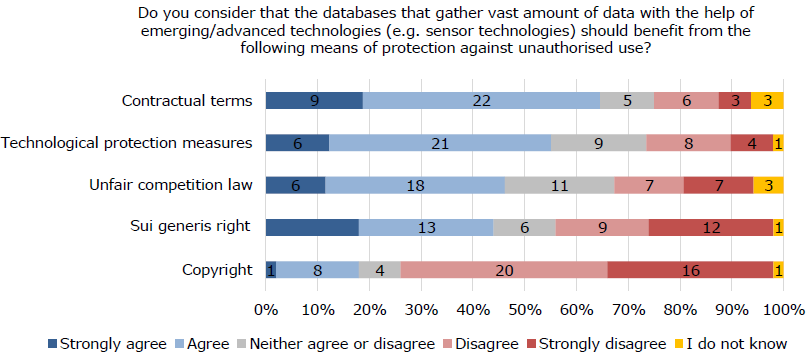 Table n. 1. Experts' views on the means of protection for databases generated by new advanced technologies ().Starting off with the TPMs (), it is useful to keep in mind that the Directive on the Information Society professedly leaves intact and in no way affects the legal protection of databases (). Nonetheless, it adds two layers of protection regarding Digital Rights Management (DRMs) and TPMs (). They are of great importance because data producers can use such measures to over-protect their databases “over and above the protection granted by the sui generis right” (). First, Member States must provide for the protection against any person that knowingly () distributes, imports for distribution, broadcasts, communicates or makes available to the public any copyright material and databases covered by the sui generis right from which the DRM “has been removed or altered without authority” (). Second, Member States must prevent the circumvention of any TPMs, “which the person concerned carries out in the knowledge, or with reasonable grounds to know, that he or she is pursuing that objective” (). AI is very relevant when it comes to TPMs and DRM for a twofold reason.  On the one hand, the subjective element in the actions against the removal of DRM and against the circumvention of TPMs might render the application of this provision problematic when the circumvention measures are fully automated, especially with strong AI, because it would be difficult to show that the infringement had been carried out or facilitated knowingly. Moreover, it is important to keep in mind that, as stated in Nintendo v PC Box (), in assessing the purpose of potentially circumventing devices, products or components, national courts may examine how often they “are in fact used in disregard of copyright and how often they are used for purposes which do not infringe copyright” (). While AI in general is a versatile tool that lends itself to manifold uses, it cannot be ruled out that specific AI applications might be deemed to be illegally circumventing TPMs. Moreover, the Infosoc Directive () rules out the manufacture, import, etc. of products that are promoted as circumventing, have only a limited commercially significant purpose or use other than to circumvent TPMs, or are primarily designed to enable or facilitate such circumvention. The more we move towards strong and general AI, intrinsically multi-purpose, the more unlikely will be the application of this regime to AI circumventing measures. Second, and more importantly, AI can be used not only as a circumvention measure, but also as a TPM in itself. AI is increasingly used to prevent infringement in a way that does not cope well with the copyright exceptions and limitations () and with the principle of exhaustion () leading to over-protection () and in a way that hinders cultural diversity (). The problems with TPMs and exceptions are exacerbated by AI and other technologies such as blockchain, but they predate them (). AI-enabled TPMs and DRMs are just the confirmation that the (binary) code may as well be seen as a form of law (), but the law cannot be reduced to code (), because it mirrors the complexity of its language and of the politics that produces it ().Interestingly, while all general provisions on TPMs and DRMs apply to databases sic et simpliciter, the obligation for Member States to take appropriate measures to ensure that rightholders make available to the beneficiary of an exception or limitation provided for in national law () the means of benefiting from that exception or limitation is only to be applied in the context of the Database Directive only “mutatis mutandis” (). It is not entirely clear which part of the relevant regime needs tweaking. This author’s conjecture is that the normative fragment that does not apply to databases is the one that provides the non-application of the said regime on exceptions if the work is “made available to the public on agreed contractual terms in such a way that members of the public may access them from a place and at a time individually chosen by them” (). Indeed, the application of this provision to databases would risk bringing most of them outside of its scope.While it has been argued () that TPMs do not necessarily lead to over-protection, this cannot be said for sole-source databases () and other situations in which there is not or little competition in the market, which makes the digital lock up very likely (). In highly competitive markets, a competitor could exploit the abuse of TPMs from a competitor to sell a more ‘open’ database, which may attract part of the market (). There is no evidence on whether the market of AI databases be oligopolistic because given that there is no registration requirement one can hardly depict the relevant market with accuracy (). However, the majority of the competition law literature is pointing out how AI decreases competition, to the point that it will “end competition as we know it” (). Therefore, it is not unreasonable to imagine that the invisible hand of the market will not fix the power abuses made possible by the digital locks, which leads us to talk about the competition law tools that can protect databases. Competition law plays a key role because in the information society most services are data-fuelled and, accordingly, the heart of the matter is becoming “control of data, i.e. information, as the source of ‘dominant positions’” ().The Database Directive itself recognises that (then not harmonised ()) unfair-competition legislation covers databases and can prevent the extraction and re-utilisation of the contents thereof (). It is moreover confirmed that the right to prohibit extraction and/or re-utilisation “relates not only to the manufacture of a parasitical competing product but also to any user who, through his acts, causes significant detriment, evaluated qualitatively or quantitatively, to the investment” (). Equally, said directive expressly recognises that the sui generis right lends itself to anti-competitive abuses, in particular when the rightholder is a dominant enterprise; therefore, the Database Directive is “without prejudice to the application of Community or national competition rules” (). Quite appositely, the Proposal () of the Directive included compulsory licensing provisions on fair and non-discriminatory terms (), which have been struck out during the adoption procedure. What is left is the European Commission’s duty to submit a triennial report to verify “especially whether the application of [the sui generis] right has led to abuse of a dominant position or other interference with free competition” (). Given that in the decades following the adoption of the directive, the report has been published only once (), one may infer that addressing the anti-competitive consequences of the database rights is not a top priority for the Commission (). When the Database Directive was drafted, the link between database rights and competition was considerably stronger. Indeed, the sui generis right was “very close to an unfair competition action for slavish imitation or parasitism” (). This is in line with the fact that unfair competition laws act as an “ incubator for new types of rights to emerge, which are later-on integrated into the corpus of traditional intellectual property laws or are transformed into rights sui generis” (). The fact that the final version of the directive abandoned said approach in favour of a proprietary one does not mean, however, the competition law becomes irrelevant; indeed, it can be used both to protect the users against abuses of their database rights () and to protect the rightholders against unfair practices that do not qualify as infringement. The only time the Court of Justice dealt with databases from a competition perspective was, incidentally, in Compass-Datenbank (), which regards a ca,   se of alleged abuse of the sui generis right. In that context, the Court held that a public authority does not exercise an economic activity when it stores, in a database, data which businesses are statutorily obliged to report, allows interested parties to search for that data, and provides them with print-outs; thereof said public authority must not “be regarded, in the course of that activity, as an undertaking, within the meaning of Article 102 TFEU” () on the abuse of dominant position. Moreover, the prohibition of any use based on the sui generis right, or on the exercise of any other intellectual property right, still is not enough to qualify the activity as economic (). Whilst this ruling is of some importance from a competition law perspective, the same cannot be said from a genuine database perspective (). From the latter angle, this ruling has little relevance. Indeed, private undertakings relying on database rights are likely to fall under Article 102 TFEU, should all the requirements be met. An example is the Nuovoimaie case (), where the Italian Competition Authority found that the company, a dominant operator in the copyright law related rights management and intermediation market, had abused its position by inter alia denying new entrants access to the general archive of works and artists. Consequently, the authority accepted Nuovoimaie’s commitments to license access to the database either freely to the database updated as of mid-March 2014, or access to the full database against an annual license fee of 4.5% of the total royalties managed (). This is in line with the case law () according to which if intellectual property owners, in exercising their exclusive rights, threaten competition and consumer choice, can be held liable for abuse of dominant position ().Even those who argue against a sui generis right on machine-generated data accept that its anti-competitive consequences could be tempered by invoking antitrust remedies and in particular the abuse of dominant position. Positively, competition authorities are starting to look into personal and non-personal data (), and antitrust categories such as the essential facility doctrine may play a key role in avoiding proprietary excesses ().  In addition, since the Court of Justice has recognised that the abus de droit (abuse of right) is a general principle of EU Law (), database owners abusive practices could be countered also in the absence of a dominant position ().From the opposite perspective – competition as a protection for the rightholders – the main reference is to the slavish imitation as a form of unfair competition, which remedies a risk of confusion separate” () from the mere reproduction. There is slavish imitation if a database is insubstantially copied or otherwise exploited in their distinctive elements (), when there is no technical reason to copy it or exploit it in order to profit from the research, development and marketing of the competitor (). In Football Dataco (), the Court of Justice had been asked whether the Database Directive precluded national rights in the nature of copyright in databases other than those provided for by directive itself. An adequate answer could have clarified the relationship between the database rights and unfair competition law. However, unfortunately, the Court interpreted the question narrowly as if referred merely to the question whether national laws can subject the database copyright to criteria others than originality (to which the answer is no) (). Nonetheless, Football Dataco has been construed broadly as meaning that “it is not possible to cumulate slavish imitation or parasitism with the sui generis right” (). This interpretation seems to go too far, because the paragraph of the ruling it refers to simply states that the Database Directive harmonised the criteria for copyright protection “as is apparent from recital 60” (), which points out how said criteria are harmonised without affecting the term of protection. This interpretation, alongside going against the clear meaning of Football Dataco, does not take into account that the Database Directive is expressly “are without prejudice to the application of Community or national competition rules” (). A stronger argument in favour of the non-cumulation of sui generis right and parasitism is that the Directive considered that existing legislation protecting databases, with different attributes (), negatively affects the functioning of the internal market (). However, apart from the fact that the directive expressly states the continued application of competition law (), it is clear that the main reference when talking about obstacles to the free movement of databases is copyright (), and it is clearly provided that different legislations “not adversely affecting the functioning of the internal market or the development of an information market within the Community need not be removed or prevented from arising” (). On top of that, the differences between the unfair commercial practices laws have been reduced () after the adoption of the Unfair Commercial Practices Directive (). Therefore, the cumulation of parasitism and sui generis right cannot be ruled out. And indeed, if one looks at the national legal systems, many Member States “still cumulate slavish imitation with the sui generis right and/or copyright” (), despite most of the relevant literature being against it. A good example is France (), where notwithstanding the Cour de Cassation not upholding the sui generis-parasitism overlap (), French first instance courts are split on the issue () and recent Cour de Cassation decisions allow the overlap between slavish imitation and other intellectual property rights (). Now, while a final conclusion on the issue cannot be reached, it would seem that the recourse to the unfair commercial practices regime is unlikely to lead to over-protection of databases because most makers are unfamiliar with it () and unfair competition is not used much in database-related litigation (), unlike contracts that are the crucial element in many database disputes.Even when a database is not protected by copyright and sui generis right – better, above all when it is not – contracts and TPMs are used to restrict access to databases in a way which is problematic particularly when it comes to the “de facto monopolization of data by sole-source database producers” (). Possible solutions include a compulsory license and an obligation on the part of provider “to actually deliver the data under fair and non-discriminatory terms” (), like in the realms of standard essential patents () and telecommunications law ().Indeed, the detrimental and over-protective consequences of the use of contracts in the protection of database was made clear in Ryanair v PR Aviation (), which is particularly relevant from an AI perspective because it regards an automated meta-search engine. The defendant was a website operator allowing consumers to search through the flights of low-cost air companies, compare conditions, and book a flight. Its meta-search engine gets the data in an automated way from a dataset linked to the Ryanair website.  The defendant’s screen scraping, i.e. the automated extraction of data from a website (), was in violation of the Terms & Conditions () that put in place an exclusive distribution system and prevent unauthorised websites to sell Ryanair flights. The use of the website was limited to private non-commercial purposes.Now, the defendant’s arguments, upheld by the referring court, revolved around that the national implementation of the Database Directive provided some limitations to the contractual autonomy. In particular, the rightholder cannot prevent the lawful user from accessing the contents and making normal use of them () and this exception cannot be contractually overridden (). However, the referring court noted that the database de quo was not protected because of lack of originality and of substantial investment. Therefore, the question to the Court of Justice was whether the scope of the Database Directive covers unprotected databases and, consequently, whether the limits on contractual freedom resulting from the non contractually-overridable exceptions and users’ rights () apply also to such databases ().According to the Court, it is immaterial that Ryanair’s database matches the definition of database give in the directive. The latter provides for two different sets of rights and obligations that apply only if the relevant criteria are met (respectively, originality and substantial investment). Therefore, in the Court’s reasoning, if the database maker does not have a right under the directive, then exceptions cannot be invoked against him or her. The conclusion () is that the Database Directive is not applicable to a database which is not protected either by copyright or by the sui generis right, therefore there are no limits to the rightholder’s freedom to lay down contractual limitations on its use by third parties, because the exceptions provided by the directive will not apply.The reasoning is weak for three interwoven reasons. First, Article 1 does not merely define databases, as held in Ryanair. It expressly deals with the scope of the directive. Any database in any form will fall within the scope of the directive, as long as the materials are independent, arranged systematically or methodically, and individually accessible. Therefore, since Ryanair’s website falls within the scope, there is no reason not to recognise the applicability of the provision on the binding nature of the exceptions. The difficulty of which provision to apply, whether the one on copyright or the one on the sui generis right, is only a practical one that could be overcome for instance finding the highest common denominator between Article 6 and Article 8, which does not seem complicated since the provisions are indeed quite similar. A different solution would, indeed, be unreasonable because it would lead to recognise a stronger protection to those databases where the author did not put in place any intellectual effort or any meaningful investment. Moreover, the main justification of the Database Directive is to stimulate investments in the database industry to bridge the gap between the US and the EU market. This goal cannot be achieved applying Ryanair, because it is in the database makers’ interest not to create original databases and not to invest significantly in obtaining, verifying, and presenting contents. Thus, they will outside the scope of the Database Directive and will be able to restrict the users’ rights without limits. While arguably Ryanair makes of contracts the key tool to protect databases, database makers should be wary of the intrinsic limitations of contract law, the main being the principle of privity (). As a rule, obligations cannot be imposed on those who are not party to a contract; therefore, once extracted, the further dissemination of the information from third parties cannot be prevented ().It is important to keep in mind Ryanair when analysing British Horseracing and Fixtures Marketing, which will be done in section 5 below. Suffice it to say that the trend towards the narrowing of the scope of the Database Directive may have the unforeseen outcome of worsening the problem of the monopolisation of information and raw data, which can be easily achieved if the contractual freedom is without limits (). Said trend may be seen as slowed by Verlag Esterbauer and Apis-Hristovich, whose broad definition of database partly offsets the problems arising from the joint operation of Ryanair and Fixtures Marketing. A reform of the Directive should, therefore, either clarify and broaden its scope of application or move the provisions on the exceptions in Chapter 4 on the common provisions (). More ambitious plans may involve a harmonisation of contract law, that may focus on intellectual property contracts or encompass the main principles of contract law, now that with Brexit there is more homogeneity between the contract law traditions of the Member States.All this is relevant also from an AI perspective. Indeed, since AI databases are unlikely to be considered original and to be protected by a sui generis right, as will be clarified below, this means that there is an incentive for database owners to invest in AI databases rather than in traditional ones because the former will be protected more strongly by means of contracts () and TPMs (). The European Commission, in its evaluation of the Database Directive, observed that “the sui generis right is generally ignored in contractual frameworks” (). However, this should not be interpreted as meaning that contracts are not playing a key role in the data propertisation, but only that the “the sui generis right does not seem to be widely used as a licensing tool” ().In conclusion, the powerful players of the data economy are commodifying our data with a multi-pronged strategy whose main elements are uncircumventable TPM (), as well as Terms of Service and privacy policies that most people do not read, let alone understand or negotiate (). The contractual limitations provided by the Database Directive, therefore, may play a vital role in better balancing the competing interests of the database industry and of the public.7. The conclusions of this paper are fourfold. First, in order to grasp AI databases it is pivotal to understand that AI is an umbrella term encompassing a number of different technologies, where the degree of autonomy and ‘intelligence’ varies greatly. General or strong AI has not been achieved yet, but AI applications become increasingly refined and complex, therefore exploring proper AI works is no longer a work of science fiction, but one of the most pressing issues that intellectual property lawyers are urged to grapple with. Second, AI is a formidable engine for text and data mining activities which, in turn, are playing a crucial role in the advancement of the database industry and of research worldwide. Existing copyright exceptions may cover some steps of the mining process, but overall are not fit for purpose and can be circumvented by contracts. The EU reform of copyright in the Digital Single Market, currently in the trilogue phase, provides a text and data mining exception that, unfortunately, is too weak of an attempt, especially because it is limited to research organisms and research purposes. The fact that data mining may not always have a legal basis does not mean, however, that the resulting database would not be protected under the Database Directive, should the relevant requirements be met.Third, current EU copyright laws as interpreted by the Court of Justice do not allow copyright on AI works, including databases. The main, although not only, hurdle is the originality conundrum. Originality means that the work must be the author’s own intellectual creation. With AI works, if one considers the human as the author, it cannot be said it is the latter’s own intellectual creation, because they could not impress their personal touch on the work (). The AI itself cannot be considered as author, let alone owner, mainly stemming from issues of lack of personality that seem far from being resolved. This, alongside other arguments, is the basis of the firm conviction that AI works should receive a low protection that could take the form of the sui generis right.Finally, and more importantly, contrary to popular belief, AI databases can be covered by a sui generis right. AI is likely to lead to a renovated, and perhaps unprecedented, importance of the sui generis right as the preferential form of protection for AI works. Indeed, AI works, not in themselves copyrightable, could be protected if organised in a database. The contestation that the sui generis right is not fit for AI is not based on the directive, but on the restrictive interpretation that the Court of Justice gave to its scope in its 2004 rulings. Those rulings were based on the wrong assumption that there is a dichotomy between creating data and obtaining data, whereas this distinction no longer holds in the data economy where the binary between creating and obtaining data has long been disrupted, as shown by how data mining works. The sterilising effect of the 2004 ruling may be reduced by the overcoming of the common misunderstanding that the court introduced a spin-off theory interpreted as meaning that if making databases is not the main activity of a company (by-product databases), then this database is not covered by a sui generis right. In fact, spin-off databases can also be protected if the owner proves a substantial investment, quantitatively or qualitatively. AI is a flexible tool and lends itself for the optimisation of the processes of obtaining, verifying, and presenting contents. It seems particularly likely that if there is a substantial investment in an AI application developed for the setting up of a database, the latter will be covered by a sui generis right. In conclusion, countering the narrow interpretation of the scope of the Database Directive given by the Court of Justice may have three positive consequences. First, it would provide a form of protection to AI works otherwise in the public domain, thus striking a balance between the interests to the commercialisation of AI works and to the access to knowledge. Second, it would reduce the negative consequences of Ryanair, which allowed the abuse of contracts to achieve over-protection of data and databases. Those who feared that the sui generis right would have led to a disastrous monopolisation of information cannot but notice that in the data economy, the propertisation of data is the combined effect of contracts, TPMs, and trade secrets, which are leading to an overprotection of data. Third, it would nip in the bud unfortunate proposals of a new data producer’s right, that would no longer be necessary – if it ever was – because the sui generis right would provide a sufficient protection. Therefore, instead of the abolition of the Database Directive, there are strong arguments to relaunch the sui generis right, which thanks to AI will eventually abandon the peripheries of the intellectual property realm. 